MODÈLE DE PLAN D'ACTION CONTRE LES RISQUES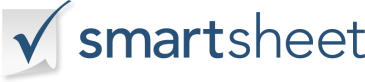 NOM DU PROJETRISQUE IDENTIFIÉPROBABLE IMPACTRÉPONSE D'ATTÉNUATIONACTIONS PRÉVUESRESSOURCES REQUISESPARTIES RESPONSABLESCALENDRIER PROPOSÉPROCESSUS DE 
RAPPORTList étapes requises et parties responsablesSUIVI PROCESSList étapes requises et parties responsablesPRÉPARÉ PARDATEREVU PARDATE